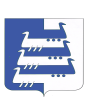 СОВЕТНаволокского городского поселенияКинешемского муниципального районавторого созываРЕШЕНИЕСовета Наволокского городского поселенияКинешемского муниципального районаот 16.12.2011г.                                     № 55(117)Об утверждении Перечня услуг, которые являются необходимыми и обязательными для предоставления  исполнительными органами местного самоуправления муниципальных услуг и предоставляются организациями, участвующими в предоставлении муниципальных услугВ соответствии с пунктом 3 части 1 статьи 9 Федерального закона от 27 июля 2010 года № 210-ФЗ «Об организации предоставления государственных и муниципальных услуг», Совет Наволокского городского поселения Кинешемского муниципального районаРЕШИЛ:1. Утвердить прилагаемый Перечень услуг, которые являются необходимыми и обязательными для предоставления  исполнительными органами местного самоуправления муниципальных услуг и предоставляются организациями, участвующими в предоставлении муниципальных услуг.2. Утвердить прилагаемый Порядок определения размера платы за оказание услуг, которые являются необходимыми и обязательными для предоставления  исполнительными органами местного самоуправления муниципальных услуг и предоставляются организациями, участвующими в предоставлении муниципальных услуг.3. Опубликовать настоящее решение в газете «Наволокский вестник».4. Настоящее решение вступает в силу со дня его официального опубликования.Глава Наволокского городского поселения Кинешемского муниципального района                       Л.И. ТумановаУтвержденорешением Совета Наволокского городского поселения Кинешемского муниципального районаот 16.12.2011 г. № 55(117)Перечень услуг, которые являются необходимыми и обязательными для предоставления  исполнительными органами местного самоуправления муниципальных услуг и предоставляются организациями, участвующими в предоставлении муниципальных услугУтвержденорешением Совета Наволокского городского поселения Кинешемского муниципального районаот 16.12.2011 г. № 55(117)Порядок определения размера платы за оказание услуг, которые являются необходимыми и обязательными для предоставления  исполнительными органами местного самоуправления муниципальных услуг и предоставляются организациями, участвующими в предоставлении муниципальных услуг1. Настоящий Порядок устанавливает правила определения исполнительными органами местного самоуправления размеров платы за оказание услуг, которые являются необходимыми и обязательными для предоставления исполнительными органами местного самоуправления муниципальных услуг (далее - необходимые и обязательные услуги).2. Если иное не установлено федеральным законодательством, постановлениями Правительства Ивановской области, решениями Совета Наволокского городского поселения Кинешемского муниципального района исполнительный орган местного самоуправления, осуществляющий функции по нормативному правовому регулированию в соответствующей сфере, разрабатывает и утверждает методику определения размера платы за оказание необходимых и обязательных услуг (далее - Методика), а также предельный размер платы, рассчитываемый на основании указанной Методики, в отношении необходимых и обязательных услуг, предоставляемых муниципальным учреждением, автономным учреждением, казенным учреждением, бюджетным учреждением, находящимися в ведении исполнительного органа местного самоуправления.3. Методика должна содержать:обоснование расчетно-нормативных затрат на оказание необходимой и обязательной услуги;пример определения размера платы за оказание необходимой и обязательной услуги на основании Методики;порядок пересмотра платы за оказание необходимых и обязательных услуг.4. Размер платы за оказание необходимой и обязательной услуги, которая предоставляется бюджетным учреждением, автономным учреждением, казенным учреждением, определяется на основании Методики, утвержденной исполнительным органом местного самоуправления, осуществляющим функции и полномочия учредителя соответствующего учреждения или предприятия.Размер указанной платы не должен превышать предельный размер платы, установленный в соответствии с пунктом 2 настоящего Порядка.№ п/пНаименование услуги, которая является необходимой  и обязательной для предоставления муниципальных услугНаименование  организаций, предоставляющих необходимые и обязательные услугиУслуга предоставляется платно/бесплатно1Выдача справки о составе семьиАдминистрацияБесплатно2Документ,        подтверждающий признание     молодой     семьи нуждающейся     в     улучшении жилищных условий               АдминистрацияБесплатно  3Документ,        подтверждающий признание  молодой  семьи   как семьи,   имеющей    достаточные доходы,  позволяющие   получить кредит, либо денежные  средства для оплаты расчетной  (средней) стоимости   жилья   в    части, превышающей              размер предоставляемой      социальной выплатыФинансово-кредитные организацииБесплатно/платно4Выписка из  домовой  книги  АдминистрацияБесплатно5Документ,        подтверждающий наличие у заявителя собственных и  (или)  заемных   средств   в размере     части     стоимости строительства    (приобретения) жилья, не обеспеченной за  счет социальной выплаты             Финансово-кредитные организацииПлатно6Предоставление    выписки    из домовой  (поквартирной)   книги или      иного       документа содержащего сведения  о  лицах, проживающих по данному адресу  жилищно-строительные  кооперативы,        товарищества собственников    жилья,     иные уполномоченные организации      бесплатно  7Выдача  справки  о   гражданах, зарегистрированных   по   месту жительства (пребывания)  жилищно-строительные  кооперативы,        товарищества собственников    жилья,     иные уполномоченные организации   бесплатно  8Выдача  документов,  содержащих сведения        о         видах жилищно-коммунальных   и   иных услуг,          предоставляемых гражданину,     объемах      их потребления, тарифах и плате за жилое помещение, коммунальные и иные услуги                    организации    различных    форм собственности,   предоставляющие жилищно-коммунальные   и    иные услуги     и      осуществляющие управление домами               бесплатно